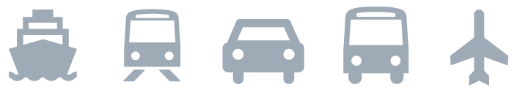 Планировщик 5-дневной поездкиДень1Назначение: [Куда вы направляетесь?]Питание: [Что на завтрак?]Чем заняться: [Есть билеты на интересное мероприятие?]Где остановиться: [Пляжное бунгало или диван друга?]Как туда добраться: [Самолет, поезд или GPS?]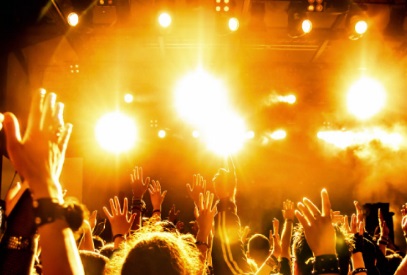 День2[Чтобы заменить замещающий текст (например, этот), просто выделите строку или абзац текста и начните вводить текст. Для большей точности не выделяйте вместе с текстом пробелы слева или справа от него.]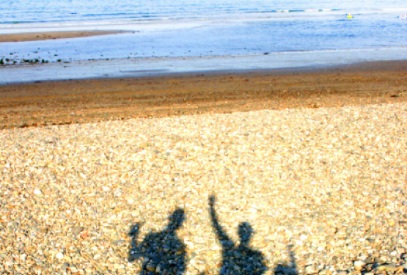 День3[Чтобы заменить замещающую фотографию на собственную, удалите ее. Затем на вкладке ленты "Вставка" нажмите кнопку "Рисунки".]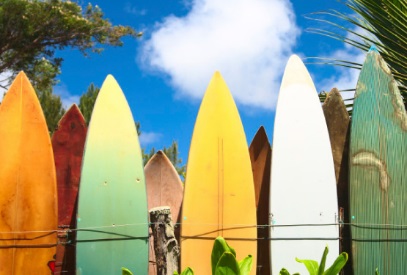 День4Назначение: [Куда вы направляетесь?]Питание: [Что на завтрак?]Чем заняться: [Есть билеты на интересное мероприятие?]Где остановиться: [Пляжное бунгало или диван друга?]Как туда добраться: [Самолет, поезд или GPS?]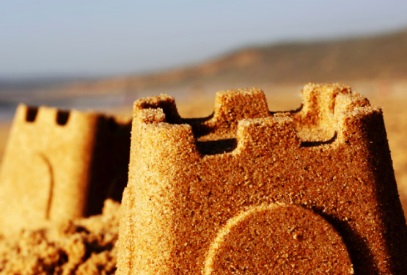 День5Назначение: [Куда вы направляетесь?]Питание: [Что на завтрак?]Чем заняться: [Есть билеты на интересное мероприятие?]Где остановиться: [Пляжное бунгало или диван друга?]Как туда добраться: [Самолет, поезд или GPS?]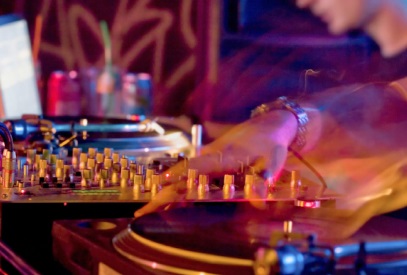 